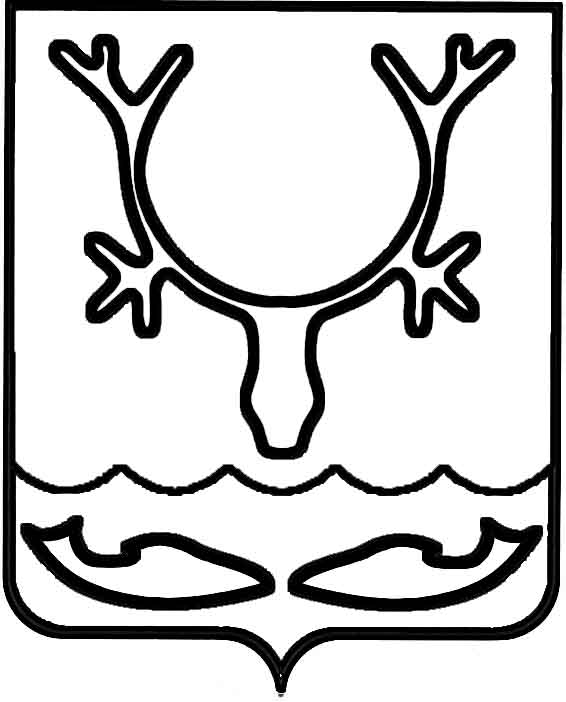 Администрация МО "Городской округ "Город Нарьян-Мар"ПОСТАНОВЛЕНИЕот “____” __________________ № ____________		г. Нарьян-МарВ соответствии с постановлением Правительства Российской Федерации                  от 06.09.2016 № 887 "Об общих требованиях к нормативным правовым актам, муниципальным правовым актам, регулирующим предоставление субсидий юридическим лицам (за исключением субсидий государственным (муниципальным) учреждениям), индивидуальным предпринимателям, а также физическим лицам – производителям товаров, работ, услуг" Администрация МО "Городской округ           "Город Нарьян-Мар" П О С Т А Н О В Л Я Е Т:1.	Внести в Положение о порядке предоставления субсидий на компенсацию выпадающих доходов при оказании населению услуг общественных бань                            на территории МО "Городской округ "Город Нарьян-Мар", утвержденное постановлением Администрации МО "Городской округ "Город Нарьян-Мар"                         от 10.02.2014 № 363, следующие изменения:1.1.	Абзац второй пункта 1 изложить в следующей редакции:"-	категории лиц, имеющих право на получение субсидий, и критерии отбора получателей субсидии;".1.2.	Пункт 2 изложить в следующей редакции:"2.	Категории лиц, имеющих право на получение субсидий, и критерии отбора получателей субсидии:2.1.	Получателями субсидии являются юридические лица (за исключением государственных (муниципальных) учреждений), индивидуальные предприниматели, физические лица, оказывающие населению услуги общественных бань, расположенных на территории муниципального образования "Городской округ "Город Нарьян-Мар" (далее – Получатель субсидии), по тарифам, установленным Администрацией МО "Городской округ "Город Нарьян-Мар".2.2.	Критериями отбора получателей субсидии являются:1)	наличие у получателя субсидии на праве хозяйственного ведения, оперативного управления или ином законном основании объектов бытового обслуживания населения, предназначенных для оказания услуг общественных бань;2)	осуществление получателем субсидии деятельности по оказанию услуг общественных бань населению на территории муниципального образования "Городской округ "Город Нарьян-Мар";3)	отсутствие процедуры банкротства (ликвидации, реорганизации)                              в отношении получателя субсидии.".1.3.	Пункт 3.2. изложить в следующей редакции:"3.2. Размер субсидии определяется по следующей формуле:Pc = ∑ (КП1 * (ЭОТ - Цр1) + КПn * (ЭОТ - Црn )),где,Рс – размер субсидии, рублей;КП1, КПn – количество посещений в отчетном периоде граждан определенной категории, утвержденной постановлением Администрации МО "Городской округ "Город Нарьян-Мар", посещений;ЭОТ – экономически-обоснованный тариф на оказание услуг общественных бань, утвержденный постановлением Администрации МО "Городской округ "Город Нарьян-Мар", рублей за одно посещение;Цр1, Црn – регулируемая цена (тариф) одного посещения общественной бани (стоимость разового билета), утвержденная постановлением Администрации МО "Городской округ "Город Нарьян-Мар", рублей за одно посещение.".1.4.	Пункт 3.3. после слов "Администрацией МО "Городской округ "Город Нарьян-Мар" дополнить словами "и соответствие Получателя субсидии критериям отбора, установленным пунктом 2.2. настоящего Положения.".1.5.	Пункты 3.4. – 3.6. изложить в следующей редакции:"3.4.	Субсидии предоставляются в соответствии с соглашением (договором), заключенным Главным распорядителем бюджетных средств – Управлением строительства, жилищно-коммунального хозяйства и градостроительной деятельности Администрации МО "Городской округ "Город Нарьян-Мар" (далее – Главный распорядитель) и Получателем субсидии, в размере, не превышающем предельного объема бюджетных ассигнований и лимитов бюджетных обязательств, утвержденных в бюджете МО "Городской округ "Город Нарьян-Мар"                                 на соответствующий финансовый год на цели, указанные в пункте 3.1 настоящего Положения, при условии соблюдения Получателями субсидий требований, установленных настоящим Положением.Соглашение (договор) о предоставлении субсидии заключается между Главным распорядителем и Получателем субсидии на срок, не превышающий срок действия утвержденных и доведенных Главному распорядителю лимитов бюджетных обязательств на предоставление субсидии.Получатели субсидии на первое число месяца, предшествующего месяцу,                        в котором планируется заключение соглашения о предоставлении субсидии, должны соответствовать следующим требованиям:1)	не являться иностранными юридическими лицами, а также российским юридическим лицом, в уставном (складочном) капитале которого доля участия иностранных юридических лиц, местом регистрации которых является государство или территория, включенные в утверждаемый Министерством финансов Российской Федерации перечень государств и территорий, предоставляющих льготный налоговый режим налогообложения и (или) не предусматривающих раскрытия                       и предоставления информации при проведении финансовых операций (офшорные зоны) в отношении таких юридических лиц, в совокупности превышает 50 процентов;2)	не получать средства из соответствующего бюджета бюджетной системы Российской Федерации в соответствии с иными нормативными правовыми актами   на цели, указанные в пункте 3.1 настоящего Положения;3)	получатели субсидий не должны находиться в процессе реорганизации, ликвидации, банкротства и не должны иметь ограничения на осуществление хозяйственной деятельности.3.5.	Для заключения соглашения (договора) о предоставлении субсидии Главному распорядителю представляются следующие документы:а)	заявление о заключении соглашения, подписанное руководителем юридического лица или индивидуальным предпринимателем и скрепленное печатью (при наличии), с указанием реквизитов счета, открытого в кредитной организации                    в установленном порядке;б)	гарантийное письмо за подписью руководителя и главного бухгалтера получателя субсидии, подтверждающее соответствие Получателя субсидии требованию, установленному подпунктом 2 п. 3.4. настоящего Положения;в)	выписка из ЕГРЮЛ;г)	справка из налогового органа об отсутствии в отношении Получателя субсидии осуществления процедуры реорганизации, ликвидации или банкротства;д)	заверенные копии учредительных документов;ж)	заверенная копия свидетельства о государственной регистрации юридического лица, индивидуального предпринимателя, физического лица – производителя товаров, работ, услуг;з)	заверенная копия свидетельства о постановке на учет в налоговом органе;и) расчеты, необходимые для определения годового объема субсидии по форме согласно приложению № 1.Получатель субсидии вправе не предоставлять документы, указанные                               в подпунктах в, г, ж, з настоящего пункта. В данном случае Главный распорядитель запрашивает указанные документы в уполномоченном органе самостоятельно                           в рамках межведомственного взаимодействия.Основанием для отказа в заключении соглашения (договора) является несоблюдение следующих условий:несоответствие Получателя субсидии требованиям, установленным пунктами 2.2., 3.3 и 3.4 настоящего Положения;непредставление (представление не в полном объеме) документов, указанных в пункте 3.5. настоящего Положения.Главный распорядитель в течение 3 рабочих дней осуществляет проверку документов, готовит заключение о необходимости заключения соглашения (договора) на выделение субсидии, расчет годового объема субсидии и проект соглашения (договора) по типовой форме, утвержденной Управлением финансов Администрации МО "Городской округ "Город Нарьян-Мар", который направляет на согласование                в правовое управление Администрации МО "Городской округ "Город Нарьян-Мар" (далее – Правовое управление). Правовое управление в течение 3 рабочих дней осуществляет согласование проекта соглашения (договора) и направляет его Главному распорядителю.Главный распорядитель в течение 3 рабочих дней с момента получения согласованного проекта соглашения (договора) от Правового управления заключает соглашение (договор) с Получателем субсидии.3.6.	Для получения субсидии Получатели субсидии представляют Главному распорядителю ежемесячно, не позднее 10-го числа месяца, следующего за отчетным, заявление на предоставление субсидии согласно приложению № 4 и расчеты                         на предоставление субсидии по форме согласно приложению № 1 к настоящему Положению.Решение о предоставлении субсидии либо об отказе в предоставлении субсидии принимается Главным распорядителем. При отсутствии замечаний Главный распорядитель в течение 3 рабочих дней   со дня получения от Получателя субсидии документов на предоставление субсидии принимает решение о предоставлении субсидии, которое оформляется распорядительным документом Главного распорядителя.В случае принятия решения об отказе в предоставлении субсидии Главный распорядитель в течение 3 рабочих дней со дня получения от Получателя субсидии документов на предоставление субсидии уведомляет о нем Получателя субсидии.Основаниями для отказа в предоставлении субсидии являются:1)	непредставление (представление не в полном объеме) документов, указанных в абзаце первом настоящего пункта;2)	недостоверность представленной Получателем субсидии информации;3)	отсутствие соглашения (договора) о предоставлении субсидии с Главным распорядителем;4)	несоответствие Получателя субсидии требованиям, установленным пунктом 3.4 настоящего Положения;5)	нарушение сроков представления документов, установленных настоящим пунктом;6)	отсутствие лимитов бюджетных обязательств на дату представления Получателем субсидии документов для получения субсидий.Главный распорядитель в течение 10 рабочих дней с момента принятия решения о предоставлении субсидии перечисляет полностью или частично субсидию на расчетный счет Получателя субсидии, открытый в кредитной организации                             и указанный в заявлении Получателя субсидии, в соответствии с показателями кассового плана исполнения городского бюджета на текущий финансовый год                       в установленном порядке.Субсидия за декабрь (далее – предварительная субсидия) предоставляется                 не позднее 25 декабря текущего года в пределах остатка неиспользованных лимитов бюджетных обязательств по данным предварительного расчета по форме             приложения № 3 к настоящему Положению.Окончательный расчет за декабрь производится на основании расчета, представленного не позднее 1 февраля года, следующего за отчетным, в пределах лимитов бюджетных обязательств текущего финансового года.В случае если объем предоставленной за декабрь предварительной субсидии превышает объем субсидии, определенный по данным расчета за декабрь, предоставленного получателем субсидии, излишне перечисленная субсидия подлежит возврату в городской бюджет до 15 февраля года, следующего за отчетным.".1.6.	Пункт 3.8. изложить в следующей редакции:"3.8.	Заявление о предоставлении субсидии в порядке авансирования подается получателем субсидии не позднее 1-го числа третьего месяца соответствующего квартала по форме согласно приложению № 4.К заявлению о предоставлении субсидии в порядке авансирования получатель субсидии прилагает расчет по форме согласно приложениям № 1 и № 2 настоящего Положения.Главный распорядитель регистрирует заявление получателя субсидии                            о предоставлении субсидии в порядке авансирования в день поступления и в течение 3 рабочих дней издает распоряжение о предоставлении субсидии.Распоряжение Главного распорядителя о предоставлении субсидии в порядке авансирования является основанием для перечисления аванса на счет получателя субсидии.".1.7.	Дополнить Положение пунктом 3.11. следующего содержания:"3.11.	Главный распорядитель вправе устанавливать в Соглашении показатели результативности, порядок, сроки и формы представления Получателем субсидии отчетности о достижении этих показателей, а также иные отчеты.".1.8.	В абзаце втором пункта 4.1. слова "месячный срок" заменить словами "течение десяти рабочих дней".1.9.	В Приложениях 1 и 3 слова "Управление экономического и инвестиционного развития Администрации МО "Городской округ "Город                 Нарьян-Мар" заменить словами "Управление строительства, ЖКХ                                            и градостроительной деятельности Администрации МО "Городской округ "Город Нарьян-Мар".1.10.	В Приложениях 1, 2, 3 слово "выпадающих" заменить "недополученных".1.11.	Дополнить Положение Приложением 4 следующего содержания:"Приложение № 4к Положению о порядке предоставлениясубсидий на компенсацию недополученных доходовпри оказании населению услуг общественныхбань на территории МО "Городской округ"Город Нарьян-Мар"Заявлениена предоставление субсидиина компенсацию недополученных доходов,связанных с оказанием услуг общественных баньпо регулируемым тарифам, не обеспечивающим возмещение издержекна _______________________года(месяц, квартал)_________________________________________________(главный распорядитель средств окружного бюджета)_________________________________________________(получатель субсидии)Основание: Соглашение о предоставлении субсидии от ________ № ____Реквизиты счета, открытого в кредитной организации в установленном порядке:______________________________________________________________________________________________________________________________________________________________________________________________________________________________Руководитель _____________   ________________________               (подпись)       (расшифровка подписи)Исполнитель  _____________   ________________________               (подпись)       (расшифровка подписи)МП".2.	Настоящее постановление вступает в силу со дня его подписания                          и подлежит официальному опубликованию.2505.2017581О внесении изменений в Положение                        о порядке предоставления субсидий                      на компенсацию выпадающих доходов                  при оказании населению услуг общественных бань на территории МО "Городской округ "Город Нарьян-Мар", утвержденное постановлением Администрации МО "Городской округ "Город Нарьян-Мар"                        от 10.02.2014 № 363Наименование субсидии Сумма, руб.ПримечаниеСубсидия на компенсацию недополученных доходов, связанных                   с оказанием услуг общественных бань                по регулируемым тарифам, не обеспечивающим возмещение издержекГлава МО "Городской округ "Город Нарьян-Мар" О.О.Белак